CASTLE LEARNING ASSIGNMENT 11ACurriki原典：http://www.curriki.org/xwiki/bin/view/Coll_Group_NassauBOCESCurriculumAreaProjectsCAP/Assignment111.  どの式が正しいですか?2.  素数はどれですか?151617183.  色が塗られている所は長方形の何パーセントですか?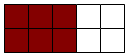 答え:  _______%4.  2002年のアメリカ合衆国の出生率は人口千人につき約13.9人でした. 13.9 をどのように分数や帯分数でしめしますか？5.  Which pair of numbers is not equivalent?←問題作成ミス6.  次の式を解きなさい14 + 8 × 3 - 6603832167.  次の式を解きなさい14 + 11 × 4 ÷ 2 - 5 =  _______答え:  _______8.  次の式で一番はじめに行う計算はどれですか?19 × 2 - 10 ÷ 519 × 219 - 102 - 1010 ÷ 59.   a = 4 かつb = 1のとき次の式を解きなさいa × 3 - b =  _______答え:  _______10.  どの文が4 × 3を示していますか?4と3の和4と3の積4と3の差4と3商11.  デレクのスカウト部隊は31.44マイルのハイキングを計画している.デレクは0.4マイルにつき一口水を飲むことにしている.今回のハイキングで彼は何口の水を飲むことになるのか？ 一番近い数字を選びなさい12477787912.  一桁目が３は数字でどのようにかけますか？30.30.030.00313.  どの町の降雪量が  inchesに一番近いですか?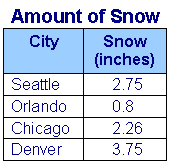 SeattleOrlandoChicagoDenver14.    と  の分母は 12 と 4である. 12と4の最小公倍数は？412244815.  どの分数が3と同じ値ですか？